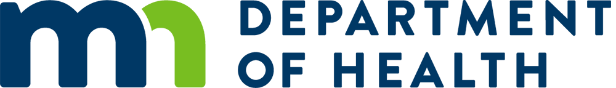 Sample GoalsThe following goals are offered as suggestions. Use these as a guide to create SMART goals (Specific, Measurable, Attainable, Realistic, and Time-Bound). Change the numbers or wording to fit the needs and abilities of your school or population.  A. Health Office Asthma Data:Increase number of students identified with asthma in the school health office’s data management system by 50% by August 2018.Work with partners from school administration and the school health office to develop a process for identifying students with asthma by August 2018.B. Environmental Policy:Reach 85% of the school faculty and staff with information concerning environmental policies with asthma implications by August 2018. Create two new policies that meet identified policy gaps to make an asthma friendly school by August 2018.Educate 85% of the student body on environmental policies of the school and how they impact asthma by 2018.C. Partnerships & Building Awareness:Reach 100 students and community members with asthma information by August 2018.Collaborate with two community partners to plan an asthma education or awareness event by August 2018. Involve three health care providers in planning for an asthma education event by August 2018. D. Provide Asthma & Self-Management Education:85% of participants can demonstrate an understanding of asthma self-management skills after attending 60% of the educational sessions.75% of the student body who has asthma attends at least two educational sessions by August 2018.50 students who have asthma will participate in at least two asthma self-management educational sessions by August 2018. 75% of students who participate in Open Airways sessions will successfully complete a return demonstration of medication device technique. E. Linking Schools & Health Care Providers:Provide referrals to a health care provider for ten students for asthma management assistance by August 2018.Identify and advertise at least one new process linking health care providers to families of students with asthma by August 2018.F. Health Office Staff & School Personnel Training:50% of all school staff either attend a training or receive educational instruction on school asthma policies by August 2018.100% of health office staff attend asthma educational training by August 2018.85% of health office staff increase knowledge of asthma and school asthma policies by August 2018. G. Build Your Own Asthma Project:Goals will vary depending on the project. MDH Asthma Program Staff can assist in development of goals during planning discussions.Minnesota Department of Health
PO Box 64882
St. Paul, MN 55164-0882
651-201-5909
Health.asthma@state.mn.us
www.health.state.mn.us11/13/2017To obtain this information in a different format, call: 651-201-5909